Vilniaus rajono savivaldybės ADministracijos direktoriusĮSAKYMASdėl administracijos direktoriaus 2015-11-18 įsakymo nr. a27(1)-2696 pakeitimo2021 m. lapkričio 30 d. Nr. A27(1)-3158Vilnius	Vadovaudamasi Lietuvos Respublikos korupcijos prevencijos įstatymo Nr. IX-904 pakeitimo įstatymo 17 str. 4 d. ir 5 d., atsižvelgdama į Lietuvos Respublikos specialiųjų tyrimų tarnybos 2021 m. lapkričio 24 d. raštą Nr. 4-01-8858 „Dėl pareigybių sąrašo sudarymo“:	1. P a p i l d a u Vilniaus rajono savivaldybės administracijos direktoriaus 2015 m. lapkričio 18 d. įsakymu Nr. A27(1)-2696 patvirtintą Pareigybių, į kurias prieš skirdama asmenį, savivaldybė pateiks rašytinį prašymą Specialiųjų tyrimų tarnybai dėl informacijos apie šias pareigas siekiantį eiti asmenį, sąrašą 12 ir 13 punktais:	12. Akcinių bendrovių ir uždarųjų akcinių bendrovių, kurių visos akcijos ar jų dalis, jeigu ji suteikia daugiau kaip ½ balsų visuotiniame akcininkų susirinkime, nuosavybės teise priklauso vienai ar kelioms savivaldybėms, vadovas, kolegialių priežiūros ir valdymo organų narys.	13. Asmuo, laikinai skiriamas į 1-12 punktuose nurodytas pareigas, kai nėra paskirto nuolat šias pareigas einančio asmens.	2. N u r o d a u Viešųjų ir tarptautinių ryšių skyriui Pareigybių, į kurias prieš skirdama asmenį, savivaldybė pateiks rašytinį prašymą Specialiųjų tyrimų tarnybai dėl informacijos apie šias pareigas siekiantį eiti asmenį, sąrašą skelbti Vilniaus rajono savivaldybės interneto svetainėje.	3. N u s t a t a u, kad šis įsakymas įsigalioja 2022 m. sausio 1 d.Administracijos direktorė					Liucina KotlovskaParengėPersonalo skyriaus vedėjaValentina Rudinskaja2021-11-30tel. 210 9695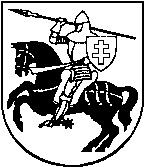 